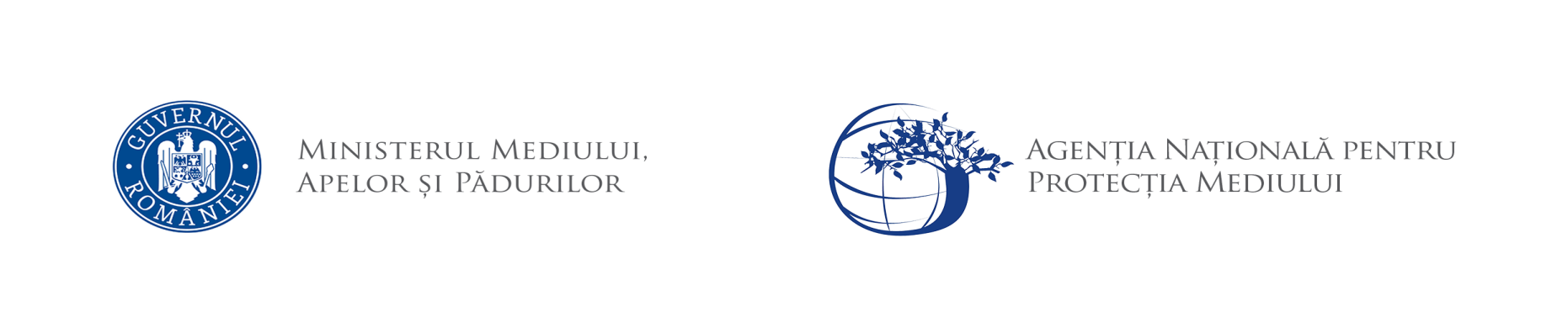 AGENȚIA PENTRU PROTECȚIA MEDIULUI DÂMBOVIȚANr. 11499 / 6649 / ___________PROIECT DECIZIA ETAPEI DE ÎNCADRARENR. ___ din _____________Ca urmare a solicitării de emitere a acordului de mediu adresate de UAT VLADENI prin POSIRCA MARIA, cu sediul în comuna Vladeni, sat Vladeni, strada Principala, numar 152, judet Dambovita înregistrată la sediul Agenției pentru Protecția Mediului (APM) Dâmbovița cu numarul 11499 din data de 26.07.2023, în baza Legii nr. 292 / 2018 privind evaluarea impactului anumitor proiecte publice şi private asupra mediului şi a Ordonanţei de urgenţă a Guvernului nr. 57 / 2007 privind regimul ariilor naturale protejate, conservarea habitatelor naturale, a florei şi faunei sălbatice, aprobată cu modificări şi completări prin Legea nr. 49 / 2011, cu modificările şi completările ulterioare,Agenția pentru Protecția Mediului (APM) Dâmbovița decide, ca urmare a consultărilor desfăşurate în cadrul şedinţei Comisiei de analiză tehnică din data de 28.03.2024 că proiectul               ”Retea canalizare comuna in comuna Vladeni, judetul Dambovita”, propus a fi amplasat în comuna Vladeni, judet Dambovita, nu se supune evaluării impactului asupra mediului / nu se supune evaluării adecvate / nu se supune evaluării impactului asupra corpurilor de apă;Justificarea prezentei decizii:Motivele pe baza cărora s-a stabilit luarea deciziei etapei de încadrare in procedura de evaluare a impactului asupra mediului sunt următoarele:proiectul se încadrează în prevederile Legii nr. 292 / 2018 privind evaluarea impactului anumitor proiecte publice şi private asupra mediului, Anexa nr. 2, pct. 13, lit. a coroborat cu pct. 10, lit. b;impactul realizării proiectului asupra factorilor de mediu va fi redus pentru sol, subsol, vegetație, fauna si nesemnificativ pentru ape, aer si așezările umane;nu au fost formulate observaţii din partea publicului în urma mediatizării depunerii solicitării de emitere a acordului de mediu respectiv, a luării deciziei privind etapa de încadrare;Motivele pe baza cărora s-a stabilit neefectuarea evaluării adecvate sunt următoarele :terenul pe care se va realiza investiția este amplasat comuna Vladeni, judet Dambovita, nu este amplasat intr-o arie naturala protejata de interes național sau comunitar;proiectul propus nu intră sub incidenţa art. 28 din Ordonanţa de Urgenţă a Guvernului nr. 57/2007 privind regimul ariilor naturale protejate, conservarea habitatelor naturale, a florei şi faunei sălbatice, aprobată cu modificari și completari prin Legea nr. 49/2011, cu modificările şi completările ulterioare;Motivele pe baza cărora s-a stabilit neefectuarea evaluării impactului asupra corpurilor de apă: Conform prevederilor Ordinului nr. 828 / 2019 al M.A.P., Anexa  nr. 1. A la procedura, pentru proiectele cere intra sub incidenta pct. a) al art. 54 din Legea Apelor nr. 107 / 1996 cu modificarile si completarile ulterioare, nu este necesara elaborarea Studiului de Evaluare a Impactului asupra Corpurilor de Apa (SEICA).S-a obtinut aviz de gospodarire a apelor nr. 13 / 01.04.2024 emis de Administratia Bazinala de Buzau-Ialomita.Caracteristicile proiectelor mărimea proiectului: Rețelele de canalizare menajera se vor amplasa pe arterele de circulație ale comunei Vladeni, artere care fac parte din domeniul public al Consililui Local Vladeni.Reteaua de canalizare menajeraSe va alcătui din tuburi PVC SN8, Dn 250 mm si 315 mm pozate pe un strat de nisip cu o grosime de 10 cm. Stabilirea schemei conductelor pentru canalizare s-a făcut urmărind încadrarea acesteia în teren, atât sub aspectul asigurării în plan cât şi în profil în lung, a unor condiţii optime pentru dimensionarea economică a reţelei cât şi pentru condiţiile de evacuare a apei din gospodării.Pe reţeaua de canalizare menajeră proiectată s-au prevăzut cămine de vizitare prefabricate din beton. Aceste cămine se vor amplasa la fiecare intersecţie, schimbare de direcţie şi pe aliniamente unde distanţa este mai mare de 60 m. Capacele căminelor vor fi prevăzute cu garnitura de etanşare din EPDM, balamale si sistem de închidere si blocare antifurt. Adâncimea medie de pozare a conductelor este de 2,00 m.Legarea tuburilor se realizează prin îmbinare cu mufă şi garnitură de cauciucAdâncimea de îngropare a conductelor s-a prevăzut de minimum 1,5 m în capătul amonte al conductei – pentru cazurile când panta şi direcţia pantei terenului sunt din amonte spre aval. Excavaţiile pentru reţeaua de canalizare se vor executa atât manual cât şi mecanic. Pentru traseele care vor avea probleme cu stabilitatea pământului, se prevede săpătură cu sprijiniri, cu epuizmente.Racordarea locuințelor la rețeaua de canalizare se va realiza prin racorduri laterale, din conducta PVC Dn 160 mm, ce se vor racorda la caminele de vizitare, sau direct in conductele de canalizare prin piese de racordare speciale tip “sa” ce se vor suda pe conductele colectoare in orice punct impus de poziția racordului fiecărei locuințe.Tehnic, racordarea instalațiilor interioare de canalizare din locuințe la rețeaua de canalizare se va realiza prin intermediul unor cămine de vizitare ce se vor amplasa la limita de propietate, in interiorul propietatilor, iar acestea se vor racorda, in afara proprietății, la punctele de curățire sau direct la colectoarele stradale. Aceste cămine, deoarece vor fi amplasate destul de aproape de rețeaua de canalizare stradala, vor asigura suplimentar poziții de intervenție in caz de colmatare si de aerisire a sistemului de canalizare.Stabilirea tipului de racorduri laterale ale punctelor de curatire-pozitii de racordare locuințe se va realiza avand in vedere amplasarea colectoarelor de canalizare pe o singura parte a drumului. Se vor realiza doua tipuri de racorduri cu lungime de L = 2m (246 buc) si respectiv L = 7 m (246 buc).Stațiile de pompare au fost amplasate astfel încât să se evite adâncirea rețelei mai mult de 5-6,0m.De regulă acestea vor fi amplasate in acostament și numai acolo unde nu este spațiu vor fi prevăzute încarosabil.Pe traseul rețelei de canalizare menajeră proiectată vor fi amplasate 6 stații de pompare ape uzate menajere.Stațiile de pompare ape uzate menajere au rolul de a ridica nivelul hidrostatic al apelor uzate.Stațiile de pompare vor avea următoarele caracteristici:SPAU1 – Strada Principala Q pompa 7.8 l/s; Hp mCA 11 mSPAU2 – Strada Principala Q pompa 8.2 l/s; Hp mCA 15 mSPAU3 – Strada Chelaresti Q pompa 4.5 l/s; Hp mCA 12 mSPAU4 – Strada Cimitirului Q pompa 7.2 l/s; Hp mCA 12 mSPAU5 – Strada Biserici Q pompa 1 l/s; Hp mCA 6 mSPAU6 – Strada Dabja Q pompa 4.5 l/s; Hp mCA 12 mConductele de refulare vor transporta apa uzată menajeră de la staţiile de pompare proiectate la reţeaua de canalizare menajeră gravitaţională proiectată.Caracteristicile conductelor de refulare:CO-SP-1 – Strada Principala 90 mm 180 m PEID PN 8CO-SP-2 – Strada Principala 110 mm 500 m PEID PN 8CO-SP-3 – Strada Chelaresti 90 mm 140 m PEID PN 8CO-SP-4 – Strada Cimitirului 90 mm 168 m PEID PN 8CO-SP-5 – Strada Biserici 63 mm 168 m PEID PN 8CO-SP-6 – Strada Dabja 110 mm 487 m PEID PN 8Evacuarea conductelor de refulare:Aceasta se va efectua printr-unul dintre căminele pentru inspectare. Pentru avertizare, ı̂n stratul de umplutură al conductelor, se va plasa o bandă semnalizatoare. Adesea, conductele de refulare urmează aceeași direcție ca și cele de canalizare prin gravitație, fiind amplasate ı̂n general ı̂n același șanț.Statie de epurare ape uzatePentru o purificare eficientă, procesul ales include:Filtrare primară (mecanică) a apei brute;Grătar automat cu deschidere de 2,0 mm;Bazine de nivelare, echipate cu stație de pompare;Etapa secundară de purificare biologică;Procese de denitrificare și nitrificare;Decantare finală;Dezinfecție finală prin ultraviolete;Prelucrare a nămolului, incluzând deshidratarea ı̂n saci filtranți.Grătarul echipat cu șnec se află montat pe o placă situată la o ı̂nălțime de +0.15 m comparativ cu CTN. Apa uzată este direcționată spre grătar sub presiune. Grătarul dispune la partea de jos de un orificiu pentru evacuarea apei separate de particule solide. Materialele solide cu dimensiuni peste 2,0 mm sunt filtrate ı̂n grătar și colectate ı̂ntr-o pubelă ı̂n partea superioară.Apa filtrată este direcționată ulterior către cele două rezervoare de nivelare. Rezervorul de nivelare este divizat ı̂n două secțiuni: o zonă pentru separarea grăsimilor șiun compartiment de egalizare, care găzduiește două pompe și un amestecător submersibil.Legătura dintre aceste compartimente se face prin trei conducte din PVC-KG. Ambele bazine sunt montate subteran și asigură adaptarea la fluctuațiile de debit, ı̂n funcție de consumul pe parcursul zilei. Acestea au formă cilindrică și sunt confecționate din PAFSIN. Cu ajutorul pompelor submersibile, apa acumulată este direcționată spre modulele biologice. După ce intră ı̂n modul, apa este supusă unui proces anoxic și este amestecată cu ajutorul unui amestecător submersibil. Acest proces elimină nitrații și nitriții.In următoarele două compartimente, apa este aerată intensiv prin rame din inox aflate ı̂n interior, care sunt perforate la partea de jos și conectate la suflantele din camera tehnică. Nămolul acumulat la partea de jos este colectat și redirecționat către ultimul compartiment.Aceste compartimente, ı̂mpreună cu cel anoxic, conțin suportul artificial mobil SAM™, care asigură o suprafață de creștere pentru bacterii de 850 m2/m3 și o densitate de 0,97 kg/dm3. După trecerea prin modul, apa este supusă unui ultim proces de dezinfecție cu ajutorul lămpilor UV.Apa este apoi redirecționată spre emisar prin forța gravitației.Bazinul de nivelareAre rolul de a atenua variațiile de debit și de a asigura o alimentare constantă pentru etapa biologică. Separă, de asemenea, grăsimile, care vor fi evacuate periodic. Este confecționat din PAFSIN și are scări de acces, ventilație și capac. Pentru omogenizarea apei, ı̂n interior se monteaza un amestecător submersibil.Camera tehnicăEste construită din containere modulare cu panouri sandwich și are un design dreptunghiular. Este fixată pe o placă de beton armat prin șuruburi.Grătarul automatizat cu șnecAcesta reține particulele de peste 2,0 mm, iar cu ajutorul șnecului, acestea sunt transportate spre partea de sus unde sunt colectate.SuflanteleSunt robuste, fiabile și nu necesită ı̂ntreținere complexă. Furnizează aerul necesar difuzorilor din modulul biologic.Pompele de alimentare pentru modulul biologicTransportă apa către modulele biologice. Sunt submersibile și asigură un debit constant.Modulul biologicEste confecționat din PAFSIN și folosește o tehnologie de epurare ce se bazează dezvoltarea microorganismelor pe un suport de PEHD. Acest modul trebuie să fie capabil să trateze un anumit debit de apă, asigurând o calitate corespunzătoare a apei epurate pentru deversare ı̂n mediu.cumularea cu alte proiecte: nu este cazul;utilizarea resurselor naturale: se vor utiliza resurse naturale în cantităţi limitate, iar materialele necesare realizării proiectului vor fi preluate de la societăţi autorizate; producţia de deşeuri: deşeurile generate atât în perioada de execuţie vor fi stocate selectiv şi predate către societăţi autorizate din punct de vedere al mediului pentru activităţi de colectare/valorificare/eliminare; emisiile poluante, inclusiv zgomotul şi alte surse de disconfort: lucrările şi măsurile prevăzute în proiect nu vor afecta semnificativ factorii de mediu (aer, apă, sol, aşezări umane); riscul de accident, ţinându-se seama în special de substanţele şi de tehnologiile utilizate: riscul de accident, pe perioada execuţiei lucrărilor este redus, deoarece nu se utilizează substanţe periculoase.Localizarea proiectelorUtilizarea existentă a terenului: terenul ce urmeaza a fi ocupat de lucrarile proiectate apartine in intregime domeniului public al comuna Vladeni, judet Dambovita; categoria de folosinta – cai de comunicatii.Relativa abundenţă a resurselor naturale din zonă, calitatea şi capacitatea regenerativă a acestora: nu este cazul;Capacitatea de absorbţie a mediului, cu atenţie deosebită pentru:zonele umede: nu este cazul;zonele costiere: nu este cazul;zonele montane şi cele împădurite: nu este cazul;parcurile şi rezervaţiile naturale: nu este cazul;ariile clasificate sau zonele protejate prin legislaţia în vigoare, cum sunt: proiectul nu este amplasat în interiorul sau în vecinătatea unei arii naturale protejate;zonele de protecţie specială, mai ales cele desemnate prin Ordonanţa de Urgenţă a Guvernului nr. 57 / 2007 privind regimul ariilor naturale protejate , conservarea habitatelor naturale, a florei şi faunei sălbatice, cu modificările şi completările ulterioare, zonele prevăzute prin Legea nr. 5 / 2000 privind aprobarea Planului de amenajare a teritoriului naţional – Secţiunea a III–a–zone protejate, zonele de protecţie instituite conform prevederilor Legii apelor nr. 107 / 1996, cu modificările şi completările ulterioare, şi Hotărârea Guvernului nr. 930 / 2005 pentru aprobarea Normelor speciale privind caracterul şi mărimea zonelor de protecţie sanitară şi hidrogeologică: proiectul nu este inclus în zone de protecţie specială desemnate;ariile în care standardele de calitate a mediului stabilite de legislaţie au fost deja depăşite: nu au fost înregistrate astfel de situaţii; ariile dens populate: nu e cazul - lucrările propuse se află într-o zonă cu locuinţe individuale;peisajele cu semnificaţie istorică, culturală şi arheologică: nu este cazul; Caracteristicile impactului potenţial:   extinderea impactului: aria geografică şi numărul persoanelor afectate: impactul va fi local, numai în zona de lucru, pe perioada execuţiei;natura transfrontieră a impactului:  nu este cazul;mărimea şi complexitatea impactului: impact relativ redus şi local atât pe perioada execuţiei proiectului;probabilitatea impactului: impact cu probabilitate redusă pe parcursul realizării investiţiei, deoarece măsurile prevăzute de proiect nu vor afecta semnificativ factorii de mediu (aer, apă, sol, aşezări umane);durata, frecvenţa şi reversibilitatea impactului: impact cu durată, frecvenţă şi reversibilitate reduse datorită naturii proiectului şi măsurilor prevăzute de acesta. Condiţiile de realizare a proiectului:Titularul are obligaţia de a urmări modul de respectare a legislaţiei de mediu în vigoare pe toata perioada de execuţie a lucrărilor şi  după realizarea acestuia să ia toate măsurile necesare pentru a nu se produce poluarea apelor subterane, de suprafaţă, a solului sau a aerului.Respectarea condițiilor impuse prin avizele solicitate în Certificatul de Urbanism.Titularul are obligația respectării condițiilor impuse prin actele de reglementare emise/solicitate de alte autorități.Conform avizului de gospodarire a apelor nr. 13 / 01.04.2024 emis de Administratia Bazinala de Apa Buzau-Ialomita se vor respecta urmatoarele conditii:Să obțină toate avizele, acordurile și autorizațiile prevăzute de legislație, înainte de începerea execuției lucrărilor avizate prin prezentul act de reglementare.Lucrările propuse se vor desfășura cu respectarea strictă a tehnologiei și măsurilor de protecție prevăzute în documentația tehnică, astfel încat să nu se afecteze apele de suprafață și subterane.   Avizul de Gospodărire a Apelor se emite pentru realizarea lucrărilor sus menționate și nu se referă la rezistența și stabilitatea lucrărilorLa execuția lucrărilor, se vor respecta strict prevederile documentației tehnice pentru obținerea avizului de gospodărire a apelor;Avizul de gospodărire a apelor este aviz conform și trebuie respectat ca atare de către beneficiar, proiectant și constructor.Posesorul avizului de gospodărire a apelor are obligația să anunțe emitentul, în scris, data de începere a execuției, cu 10 zile înainte de aceasta.Lucrările propuse nu se vor executa în perioade cu ape mari pentru a se preveni afectarea lucrărilor aflate în execuție.În timpul execuției lucrărilor, se interzice depozitarea materialelor folosite sau rezultate care ar putea crea pericol de inundare în amonte la viituri, prin obturarea secțiunii de curgere a apei și nu se va afecta stabilitatea malurilor și terenurilor riverane.După realizarea lucrărilor, constructorul va degaja zona de materialele folosite sau rezultate și de lucrările provizorii pentru a se asigura curgerea normală a apelor.În situația în care se vor modifica datele cuprinse în documentația tehnică care a stat la baza emiterii prezentului aviz, se va solicita emiterea unui nou aviz de gospodărire a apelor. Beneficiarul răspunde de realizarea și funcționarea corespunzatoare a obiectivului conform prezentului aviz, de urmărirea și prevenirea poluarii apelor subterane și de suprafață și de anunțarea în caz de poluare accidentală, a Sistemului de Gospodărire a Apelor Dâmbovița.Raspunde de eventualele pagube cauzate de viituri din cauza blocării secțiunii de scurgere, cauzate riveranilor sau lucrarilor hidrotehnice existente în zonă.Se va asigura alimentarea de rezervă cu energie electrică, conform soluției propuse prin proiect și menționate în prezentul aviz, în vederea respectării prevederilor Ordinului 828/2019, Anexa 2, art. 9, lit. c;Se va asigura scurgerea corespunzătoare a apelor epurate de la gura de evacuare amenajată până la zona de curgere permanenta a apei receptorului, pârâul Cricovul Dulce.Pentru  organizarea de şantier:depozitarea materialelor de construcţie şi a deşeurilor rezultate se va face în zone special amenajate fără să afecteze circulaţia în zonă;utilajele de construcţii se vor alimenta cu carburanţi numai în zone special amenajate fără a se contamina  solul cu produse petroliere; întreţinerea utilajelor/mijloacelor de transport (spălarea lor, efectuarea de reparaţii, schimburile de ulei) se vor face numai la service-uri / baze de producţie autorizate;toate echipamentele mecanice trebuie să respecte standardele referitoare la emisiile de zgomot în mediu conform H.G nr. 1756/2006 privind emisiile de zgomot în mediu produse de echipamentele destinate utilizării în exteriorul clădirilor; deşeurile menajere se vor colecta în europubelă şi se vor preda către unităţi autorizate;prin organizarea de şantier nu se vor ocupa suprafeţe suplimentare de teren, faţă de cele planificate pentru realizarea proiectului;pentru lucrările specifice de şantier se vor utiliza toalete ecologice.	Protecţia apelornu se vor evacua ape uzate în apele de suprafaţă sau subterane, nu se vor manipula sau depozita deşeuri, reziduuri sau substanţe chimice, fără asigurarea condiţiilor de evitare a poluării directe sau indirecte a apelor de suprafaţă sau subterane;	Protecţia aeruluitransportul materialelor de construcţie şi a deşeurilor rezultate se va face pe cât posibil pe trasee stabilite în afara zonelor locuite;vehiculele şi utilajele utilizate vor fi verificate periodic în vederea remedierii eventualelor disfuncţii identificate;Protecția împotriva zgomotului In timpul execuţiei proiectului şi funcţionării Nivelul de zgomot continuu echivalent ponderat A (AeqT) se va încadra în limitele SR 10009: 2017 / C91: 2020 – Acustica. Limite admisibile ale nivelului de zgomot din mediul ambiant, şi OM nr. 119/ 2014 pentru aprobarea Normelor de igienă şi sănătate publică privind mediul de viaţă al populaţiei, respectiv:60 dB - la limita proprietăţii în cazul clădirilor cu teren împrejmuit (curte) şi cu destinaţie rezidenţială cu regim de douã niveluri sau mai puţin;65 dB - la limita zonei funcţionale a amplasamentului; 55 dB în timpul zilei / 45 dB noaptea (intre orele 23:00 – 7:00) – la faţada clădirilor învecinate, considerate zone protejate;50 dB - la fațada clădirii rezidențiale care este cea mai expusă acțiunii unei surse de zgomot exterioare.Protecţia soluluise vor amenaja spaţii corespunzătoare pentru depozitarea materialelor de construcţie şi pentru depozitarea temporară a deşeurilor generate;se interzice poluarea solului cu carburanţi, uleiuri uzate în urma operaţiilor de staţionare, aprovizionare, depozitare sau alimentare cu combustibili a utilajelor şi a mijloacelor de transport sau datorită funcţionării necorespunzătoare a acestora;	Modul de gospodărire a deşeurilorTitularul are obligaţia respectării prevederilor Ordonanței de Urgenţă a Guvernului României privind protecţia mediului nr. 195/2005, aprobată cu modificări şi completări  prin Legea 265 / 2006, cu modificările şi completările ulterioare, Ordonanta de urgenta nr. 92 / 2021, privind regimul deşeurilor, aprobata prin Legea 17 / 2023;Lucrări de refacere a amplasamentuluila finalizarea lucrărilor de construcţii se vor executa lucrări de refacere a solului; se va curăţa amplasamentul de toate tipurile de deşeuri generate pe perioada realizării proiectului;se vor lua toate măsurile pentru evitarea poluărilor accidentale, iar în cazul unor astfel de incidente, se va acţiona imediat  pentru a controla, izola, elimina poluarea;MonitorizareaÎn timpul implementării proiectului: în scopul eliminării eventualelor disfuncţionalităţi, pe întreaga durată de execuţie a lucrărilor vor fi supravegheate:respectarea cu stricteţe a limitelor şi suprafeţelor destinate execuţiei lucrărilor;buna funcţionare a utilajelor;modul de depozitare a materialelor de construcţie;modul de depozitare al deşeurilor / valorificare şi monitorizarea cantităţilor de deşeuri generate; predarea deşeurilor către operatori autorizaţi în valorificarea / eliminarea deşeurilor;respectarea normelor de securitate, respectiv a normelor de securitate a muncii;nivelul de zgomot – în cazul apariţiei sesizărilor din partea populaţiei datorate depăşirii limitelor admisibile, se vor lua măsuri organizatorice şi / sau tehnice corespunzătoare de atenuare a impactului;se va urmări menţinerea unui nivel redus al emisiilor în aerul atmosferic datorate operaţiilor de transport materiale prin utilizarea de mijloace de transport conforme, luarea măsurilor necesare în situaţia în care se constată depăşirea standardului de calitate a aerului ambiental datorită execuţiei proiectului.Proiectul propus nu necesită parcurgerea celorlalte etape ale procedurilor de evaluare a impactului asupra mediului, evaluarea adecvată si evaluarea impactului asupra corpurilor de apă.Prezenta decizie este valabilă pe toată perioada de realizare a proiectului, iar în situaţia în care intervin elemente noi, necunoscute la data emiterii prezentei decizii, sau se modifică condiţiile care au stat la baza emiterii acesteia, titularul proiectului are obligaţia de a notifica autoritatea competentă emitentă.Orice persoană care face parte din publicul interesat şi care se consideră vătămată într-un drept al său ori într-un interes legitim se poate adresa instanţei de contencios administrativ competente pentru a ataca, din punct de vedere procedural sau substanţial, actele, deciziile ori omisiunile autorităţii publice competente care fac obiectul participării publicului, inclusiv aprobarea de dezvoltare, potrivit prevederilor Legii contenciosului administrativ nr. 554 / 2004, cu modificările şi completările ulterioare.Se poate adresa instanţei de contencios administrativ competente şi orice organizaţie neguvernamentală care îndeplineşte condiţiile prevăzute la art. 2 din Legea nr. 292 / 2018 privind evaluarea impactului anumitor proiecte publice şi private asupra mediului, considerându-se că acestea sunt vătămate într-un drept al lor sau într-un interes legitim.Actele sau omisiunile autorităţii publice competente care fac obiectul participării publicului se atacă în instanţă odată cu decizia etapei de încadrare, cu acordul de mediu ori, după caz, cu decizia de respingere a solicitării de emitere a acordului de mediu, respectiv cu aprobarea de dezvoltare sau, după caz, cu decizia de respingere a solicitării aprobării de dezvoltare.Înainte de a se adresa instanţei de contencios administrativ competente, persoanele prevăzute la art. 21 din Legea nr. 292 / 2018 privind evaluarea impactului anumitor proiecte publice şi private asupra mediului au obligaţia să solicite autorităţii publice emitente a deciziei prevăzute la art. 21 alin. (3) sau autorităţii ierarhic superioare revocarea, în tot sau în parte, a respectivei decizii. Solicitarea trebuie înregistrată în termen de 30 de zile de la data aducerii la cunoştinţa publicului a deciziei.Autoritatea publică emitentă are obligaţia de a răspunde la plângerea prealabilă prevăzută la art. 22 alin. (1) în termen de 30 de zile de la data înregistrării acesteia la acea autoritate.Procedura de soluţionare a plângerii prealabile prevăzută la art. 22 alin. (1) este gratuită şi trebuie să fie echitabilă, rapidă şi corectă.Prezenta decizie poate fi contestată în conformitate cu prevederile Legii nr. 292/2018 privind evaluarea impactului anumitor proiecte publice şi private asupra mediului şi ale Legii nr. 554/2004, cu modificările şi completările ulterioareDIRECTOR EXECUTIV,Maria MORCOASEȘef Serviciu A.A.A,                                                                              Întocmit,          Florian STANCESCU                                                   consilier  A.A.A. Andrei Valentin CALINESCU   Sef Serviciu C.F.M.                                               consilier C.F.M. Nicoleta VLADESCULaura Gabriela BRICEAG                                                     REȚEA DE CANALIZARE GRAVITAȚIONALĂREȚEA DE CANALIZARE GRAVITAȚIONALĂREȚEA DE CANALIZARE GRAVITAȚIONALĂREȚEA DE CANALIZARE GRAVITAȚIONALĂREȚEA DE CANALIZARE GRAVITAȚIONALĂREȚEA DE CANALIZARE GRAVITAȚIONALĂREȚEA DE CANALIZARE GRAVITAȚIONALĂREȚEA DE CANALIZARE GRAVITAȚIONALĂNume TronsonNume StradăLungimeDiametruLungimeDiametruMaterialCămine de vizitareNume TronsonNume Stradă[m][mm][m][mm]MaterialCămine de vizitareCP1Str.BISERICII -DC 26A1487315PVC SN850CP2Str.PRINCIPALĂ  - DC 25A1457250PVC SN833CP3Str.PRINCIPALĂ  - DC 25A170250PVC SN84CP4Str.PRINCIPALĂ  - DC 25A580250PVC SN812CP5Str.PRINCIPALĂ  - DC 25A235250PVC SN85CP6Str.PRINCIPALĂ  - DC 25A493250PVC SN817CP7Str.PRINCIPALĂ  - DC 25A170250PVC SN83CP8Str.DABIJA451250PVC SN815CS1Str.CÂMPULUI130250PVC SN84CS2Str.ORBEASCA445250PVC SN811CS3Str.ORBEASCA - Str.FARMACIEI765250PVC SN823CS4Str.TROCANI380250PVC SN811CS5Str.IZVORULUI155250PVC SN84CS6Str.CIMITIRULUI147250PVC SN85CS7Str.CHELĂREȘTI80250PVC SN82CS8Str.CHELĂREȘTI110250PVC SN82CS9Str.CHELĂREȘTI135250PVC SN84CS10Str.CHELĂREȘTI80250PVC SN83CS11Str.CIMITIRULUI219250PVC SN86CS12Str.CIMITIRULUI310250PVC SN86CS13Str.VETERINARULUI180250PVC SN85CS14Str.CIOBANI200250PVC SN85CS15Str.ALBEI265250PVC SN89CS16Str.GROȘETULUI100250PVC SN84CS17Str.TROIȚEI247250PVC SN87CS18Str.TROIȚEI172250PVC SN84CS19Str.TROIȚEI50250PVC SN81CS20Str.PĂDURII342250PVC SN811CS21ULIȚA ALEXE80250PVC SN84CS22Str.BREAZU85250PVC SN83CS23Str.BISERICII145250PVC SN86CS24Str.DABIJA480250PVC SN814CS25Str.DABIJA95250PVC SN82CS26Str.DABIJA150250PVC SN84CS27Str.ION FIT125250PVC SN85CS28ULIȚA SURU60250PVC SN82CS29Str.PRINCIPALĂ140250PVC SN84Total94281487310Total conductăTotal conductă10915 m10915 m10915 m